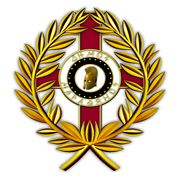 ΕΝΤΥΠΟ ΠΡΟΣΦΟΡΑΣ Υπηρεσίες Απεντόμωσης, μυοκτονίας και φιδαπώθησης κτηριακών εγκαταστάσεων Δήμου και Ε΄ Κατασκήνωσης.Της επιχείρησης ………………………………………………, με έδρα στ ……………..………...., οδός …………………………………………., αριθμός ………, τηλέφωνο …………………., fax …………….ΜΑΡΑΘΩΝΑΣ      /      /2019Ο ΠΡΟΣΦΕΡΩΝ ΠΡΟΜΗΘΕΥΤΗΣΕΛΛΗΝΙΚΗ ΔΗΜΟΚΡΑΤΙΑΝΟΜΟΣ ΑΤΤΙΚΗΣ ΔΗΜΟΣ ΜΑΡΑΘΩΝΟΣΔιεύθυνση Καθαριότητας ΑνακύκλωσηςΠεριβάλλοντος, Πρασίνου και Συντήρησης   Υποδομών  -------------------------------------------------Ταχ. Δ/νση: Οινόης 6                                                Τ.Κ. 190 07 Μαραθώνας                                                    Τηλ.22943-20582Fax 22943-20535Email: kathariotita@marathon.gr  Μαραθώνας   30 /05/2019ΑΡ.ΜΕΛΕΤΗΣ:  10/2019ΠΡΟΥΠΟΛΟΓΙΣΜΟΣ: 18.891,00€ (ΜΕ ΦΠΑ)Κ.Α.Ε 15.6482.01Κ.Α.Ε 30.6279.01ΦΟΡΕΑΣ:  ΔΗΜΟΣ ΜΑΡΑΘΩΝΟΣΧΡΗΜΑΤΟΔΟΤΗΣΗ: 1 .ΙΔΙΟΙ ΠΟΡΟΙ2.ΠΙΣΤΩΣΕΙΣ ΥΠΟΥΡΓΕΙΟΥ ΕΡΓΑΣΙΑΣ ΚΟΙΝΩΝΙΚΗΣ ΑΣΦΑΛΙΣΗΣ(ΕΠΙΧΟΡΗΓΗΣΗ ΓΙΑ ΚΑΛΥΨΗ ΟΡΓΑΝΩΣΗΣ και ΛΕΙΤΟΥΡΓΙΑΣ  ΚΑΤΑΣΚΗΝΩΣΕΩΝ ΠΡΟΫΠ: 18.891,00ΕΥΡΩ με φ.π.α.CPV:90922000-6 Υπηρεσίες καταπολέμησης επιβλαβών εντόμωνCPV: 90923000-3 Υπηρεσίες εξόντωσης αρουραίωνCPV: 90921000-9 Υπηρεσίες απολύμανσης και εξομάλυνσης Α/ΑΠΕΡΙΓΡΑΦΗΠΟΣΟ (€)ΦΠΑ (€)ΣΥΝΟΛΟ (€)1Υπηρεσίες απεντόμωσης ,μυοκτονίας και φιδοαπώθησης κτηριακών εγκαταστάσεων Δήμου 2Υπηρεσίες απεντόμωσης, μυοκτονίας και φιδοαπώθησης κτηριακών εγκαταστάσεων Ε΄Κατασκήνωσης3Καταπολέμηση (προληπτική και κατασταλτική) κοριών εντός των οικίσκων φιλοξενίας (200) στην Ε΄Κατασκήνωση.ΣΥΝΟΛΟ